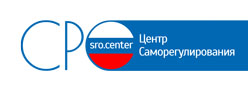 Постановление Правительства РФ от 26.03.2014 N 230
(ред. от 03.06.2014)
"О внесении изменений в некоторые акты Правительства Российской Федерации"Документ подготовлен sro.centerПРАВИТЕЛЬСТВО РОССИЙСКОЙ ФЕДЕРАЦИИПОСТАНОВЛЕНИЕот 26 марта 2014 г. N 230О ВНЕСЕНИИ ИЗМЕНЕНИЙВ НЕКОТОРЫЕ АКТЫ ПРАВИТЕЛЬСТВА РОССИЙСКОЙ ФЕДЕРАЦИИ(в ред. Постановления Правительства РФ от 03.06.2014 N 510)Правительство Российской Федерации постановляет:1. Утвердить прилагаемые изменения, которые вносятся в акты Правительства Российской Федерации по вопросам деятельности Министерства строительства и жилищно-коммунального хозяйства Российской Федерации.2. Реализация полномочий, вытекающих из настоящего постановления, осуществляется в пределах установленной Правительством Российской Федерации предельной численности работников Министерства строительства и жилищно-коммунального хозяйства Российской Федерации, а также бюджетных ассигнований, предусмотренных Министерству в федеральном бюджете на руководство и управление в сфере установленных функций.Председатель ПравительстваРоссийской ФедерацииД.МЕДВЕДЕВУтвержденыпостановлением ПравительстваРоссийской Федерацииот 26 марта 2014 г. N 230ИЗМЕНЕНИЯ,КОТОРЫЕ ВНОСЯТСЯ В АКТЫ ПРАВИТЕЛЬСТВА РОССИЙСКОЙ ФЕДЕРАЦИИ(в ред. Постановления Правительства РФ от 03.06.2014 N 510)1. В распоряжении Правительства Российской Федерации от 16 марта 2000 г. N 394-р (Собрание законодательства Российской Федерации, 2000, N 13, ст. 1399; 2004, N 41, ст. 4085; 2005, N 41, ст. 4163; 2008, N 15, ст. 1564) слова "Минрегиону России" заменить словами "Минстрою России".2. Перечень федеральных органов исполнительной власти, имеющих право создавать ведомственную охрану, утвержденный постановлением Правительства Российской Федерации от 12 июля 2000 г. N 514 "Об организации ведомственной охраны" (Собрание законодательства Российской Федерации, 2000, N 29, ст. 3100; 2009, N 5, ст. 630), после абзаца седьмого дополнить абзацем следующего содержания:"Министерство строительства и жилищно-коммунального хозяйства Российской Федерации".3. В абзаце четвертом пункта 2 постановления Правительства Российской Федерации от 12 ноября 2002 г. N 814 "О порядке утверждения норм естественной убыли при хранении и транспортировке материально-производственных запасов" (Собрание законодательства Российской Федерации, 2002, N 46, ст. 4596; 2006, N 23, ст. 2523; 2009, N 12, ст. 1429; 2012, N 37, ст. 5002; N 44, ст. 6026) слова "Министерством регионального развития Российской Федерации" заменить словами "Министерством строительства и жилищно-коммунального хозяйства Российской Федерации".4. По тексту Правил предоставления субвенций из федерального бюджета бюджетам субъектов Российской Федерации на реализацию передаваемых полномочий Российской Федерации по обеспечению жильем ветеранов, инвалидов и семей, имеющих детей-инвалидов, утвержденных постановлением Правительства Российской Федерации от 15 октября 2005 г. N 614 "Об утверждении Правил предоставления субвенций из федерального бюджета бюджетам субъектов Российской Федерации на реализацию передаваемых полномочий Российской Федерации по обеспечению жильем ветеранов, инвалидов и семей, имеющих детей-инвалидов" (Собрание законодательства Российской Федерации, 2005, N 43, ст. 4399; 2008, N 12, ст. 1146; N 47, ст. 5481; 2009, N 6, ст. 737; N 30, ст. 3825; N 52, ст. 6593; 2012, N 37, ст. 5002; 2013, N 13, ст. 1559; N 33, ст. 4390), слова "Федеральное агентство по строительству и жилищно-коммунальному хозяйству" в соответствующем падеже заменить словами "Министерство строительства и жилищно-коммунального хозяйства Российской Федерации" в соответствующем падеже.5. В постановлении Правительства Российской Федерации от 19 января 2006 г. N 20 "Об инженерных изысканиях для подготовки проектной документации, строительства, реконструкции объектов капитального строительства" (Собрание законодательства Российской Федерации, 2006, N 4, ст. 392; 2009, N 18, ст. 2248; 2011, N 7, ст. 979):а) в пункте 2 слова "Министерством регионального развития Российской Федерации" заменить словами "Министерством строительства и жилищно-коммунального хозяйства Российской Федерации";б) в примечании к перечню видов инженерных изысканий, утвержденному указанным постановлением, слова "Минрегион России" заменить словами "Минстрой России";в) по тексту Положения о выполнении инженерных изысканий для подготовки проектной документации, строительства, реконструкции, капитального ремонта объектов капитального строительства, утвержденного указанным постановлением, слова "Министерством регионального развития Российской Федерации" заменить словами "Министерством строительства и жилищно-коммунального хозяйства Российской Федерации".6. В пункте 4 постановления Правительства Российской Федерации от 6 февраля 2006 г. N 75 "О порядке проведения органом местного самоуправления открытого конкурса по отбору управляющей организации для управления многоквартирным домом" (Собрание законодательства Российской Федерации, 2006, N 7, ст. 786) слова "Министерство регионального развития Российской Федерации" заменить словами "Министерство строительства и жилищно-коммунального хозяйства Российской Федерации".7. В постановлении Правительства Российской Федерации от 23 мая 2006 г. N 306 "Об утверждении Правил установления и определения нормативов потребления коммунальных услуг" (Собрание законодательства Российской Федерации, 2006, N 22, ст. 2338; 2011, N 22, ст. 3168; 2012, N 15, ст. 1783; 2013, N 16, ст. 1972):а) в пункте 3 слова "Министерство регионального развития Российской Федерации" заменить словами "Министерство строительства и жилищно-коммунального хозяйства Российской Федерации";б) в абзацах третьем и четвертом пункта 47 Правил установления и определения нормативов потребления коммунальных услуг, утвержденных указанным постановлением, слова "Министерством регионального развития Российской Федерации" заменить словами "Министерством строительства и жилищно-коммунального хозяйства Российской Федерации".8. В абзаце первом пункта 2 постановления Правительства Российской Федерации от 27 мая 2006 г. N 313 "Об утверждении Правил обеспечения проведения ремонта индивидуальных жилых домов, принадлежащих членам семей военнослужащих, сотрудников органов внутренних дел Российской Федерации, учреждений и органов уголовно-исполнительной системы, федеральной противопожарной службы Государственной противопожарной службы, органов по контролю за оборотом наркотических средств и психотропных веществ, таможенных органов Российской Федерации, потерявшим кормильца" (Собрание законодательства Российской Федерации, 2006, N 23, ст. 2505; 2008, N 23, ст. 2713; 2012, N 1, ст. 120; N 17, ст. 1992; 2013, N 13, ст. 1559; N 22, ст. 2824) слова "Министерству регионального развития Российской Федерации" заменить словами "Министерству строительства и жилищно-коммунального хозяйства Российской Федерации".9. По тексту Правил предоставления государственных гарантий Российской Федерации по заимствованиям, осуществляемым субъектами Российской Федерации или муниципальными образованиями для обеспечения земельных участков инженерной инфраструктурой и модернизации объектов коммунальной инфраструктуры в целях жилищного строительства, утвержденных постановлением Правительства Российской Федерации от 3 июня 2006 г. N 351 "О порядке предоставления государственных гарантий Российской Федерации по заимствованиям, осуществляемым субъектами Российской Федерации или муниципальными образованиями для обеспечения земельных участков инженерной инфраструктурой и модернизации объектов коммунальной инфраструктуры в целях жилищного строительства" (Собрание законодательства Российской Федерации, 2006, N 24, ст. 2604; N 41, ст. 4252; 2007, N 21, ст. 2505; 2008, N 47, ст. 5481), слова "Министерство регионального развития Российской Федерации" в соответствующем падеже заменить словами "Министерство строительства и жилищно-коммунального хозяйства Российской Федерации" в соответствующем падеже.10. В пункте 3 постановления Правительства Российской Федерации от 13 июня 2006 г. N 373 "О порядке установления нормативов потребления газа населением при отсутствии приборов учета газа" (Собрание законодательства Российской Федерации, 2006, N 25, ст. 2733) слова "Министерством регионального развития Российской Федерации" заменить словами "Министерством строительства и жилищно-коммунального хозяйства Российской Федерации".11. В постановлении Правительства Российской Федерации от 13 августа 2006 г. N 491 "Об утверждении Правил содержания общего имущества в многоквартирном доме и Правил изменения размера платы за содержание и ремонт жилого помещения в случае оказания услуг и выполнения работ по управлению, содержанию и ремонту общего имущества в многоквартирном доме ненадлежащего качества и (или) с перерывами, превышающими установленную продолжительность" (Собрание законодательства Российской Федерации, 2006, N 34, ст. 3680; 2011, N 22, ст. 3168; 2013, N 21, ст. 2648):а) в пункте 8 слова "Министерство регионального развития Российской Федерации" заменить словами "Министерство строительства и жилищно-коммунального хозяйства Российской Федерации";б) в абзаце пятом пункта 38(3) Правил содержания общего имущества в многоквартирном доме, утвержденных указанным постановлением, слова "Министерством регионального развития Российской Федерации" заменить словами "Министерством строительства и жилищно-коммунального хозяйства Российской Федерации".12. В абзацах втором и пятом пункта 1 постановления Правительства Российской Федерации от 20 февраля 2007 г. N 115 "О принятии нормативных актов по отдельным вопросам регулирования тарифов организаций коммунального комплекса" (Собрание законодательства Российской Федерации, 2007, N 9, ст. 1097) слова "Министерство регионального развития Российской Федерации" в соответствующем падеже заменить словами "Министерство строительства и жилищно-коммунального хозяйства Российской Федерации" в соответствующем падеже.13. В пункте 2 постановления Правительства Российской Федерации от 12 декабря 2007 г. N 862 "О Правилах направления средств (части средств) материнского (семейного) капитала на улучшение жилищных условий" (Собрание законодательства Российской Федерации, 2007, N 51, ст. 6374; 2009, N 3, ст. 417; N 50, ст. 6102; 2010, N 49, ст. 6516; 2012, N 1, ст. 164; 2013, N 13, ст. 1559) слова "Министерство регионального развития Российской Федерации" заменить словами "Министерство строительства и жилищно-коммунального хозяйства Российской Федерации".14. В постановлении Правительства Российской Федерации от 16 февраля 2008 г. N 87 "О составе разделов проектной документации и требованиях к их содержанию" (Собрание законодательства Российской Федерации, 2008, N 8, ст. 744; 2009, N 21, ст. 2576; N 52, ст. 6574; 2010, N 16, ст. 1920; N 51, ст. 6937; 2011, N 8, ст. 1118; 2012, N 27, ст. 3738; N 32, ст. 4571; 2013, N 17, ст. 2174; N 20, ст. 2478; N 32, ст. 4328):а) в подпункте "а" пункта 2 слова "Министерство регионального развития Российской Федерации" заменить словами "Министерство строительства и жилищно-коммунального хозяйства Российской Федерации";б) в абзаце втором пункта 5 и пункте 6 Положения о составе разделов проектной документации и требованиях к их содержанию, утвержденного указанным постановлением, слова "Министерством регионального развития Российской Федерации" заменить словами "Министерством строительства и жилищно-коммунального хозяйства Российской Федерации".15. В Федеральном плане статистических работ, утвержденном распоряжением Правительства Российской Федерации от 6 мая 2008 г. N 671-р (Собрание законодательства Российской Федерации, 2008, N 20, ст. 2383; 2009, N 10, ст. 1244; N 33, ст. 4102; 2010, N 16, ст. 1961; N 32, ст. 4354; N 47, ст. 6205; N 49, ст. 6523; 2011, N 15, ст. 2141; N 17, ст. 2511; N 22, ст. 3173; N 25, ст. 3644; 2012, N 2, ст. 327; N 17, ст. 2056; N 19, ст. 2479; N 27, ст. 3743; N 42, ст. 5777; N 49, ст. 6910; 2013, N 10, ст. 1053; N 13, ст. 1596; N 16, ст. 2018; N 22, ст. 2838; N 24, ст. 3006; N 29, ст. 3986; N 36, ст. 4578; N 41, ст. 5210):а) в разделе I в позициях 2.1.35, 2.1.36, 2.1.39, 2.1.41, 2.2.27, 2.2.28, 2.3.9 - 2.3.12, 2.4.14 и 2.4.15 слово "Госстрой" заменить словами "Минстрой России", в наименовании подраздела 29 слова "Минрегион России" заменить словами "Минстрой России";б) раздел II дополнить позицией "Минстрой России".16. В абзаце первом пункта 4 Основ ценообразования в сфере деятельности организаций коммунального комплекса, утвержденных постановлением Правительства Российской Федерации от 14 июля 2008 г. N 520 "Об основах ценообразования и порядке регулирования тарифов, надбавок и предельных индексов в сфере деятельности организаций коммунального комплекса" (Собрание законодательства Российской Федерации, 2008, N 29, ст. 3518), слова "Министерством регионального развития Российской Федерации" заменить словами "Министерством строительства и жилищно-коммунального хозяйства Российской Федерации".17. В пункте 19 Положения о Правительственной комиссии по развитию жилищного строительства и оценке эффективности использования земельных участков, находящихся в собственности Российской Федерации, утвержденного постановлением Правительства Российской Федерации от 22 августа 2008 г. N 632 "О Правительственной комиссии по развитию жилищного строительства и оценке эффективности использования земельных участков, находящихся в собственности Российской Федерации" (Собрание законодательства Российской Федерации, 2008, N 34, ст. 3939), слова "Министерство регионального развития Российской Федерации" заменить словами "Министерство строительства и жилищно-коммунального хозяйства Российской Федерации".18. По тексту Правил представления проектной документации объектов, строительство, реконструкцию, капитальный ремонт которых предполагается осуществлять на землях особо охраняемых природных территорий, для проведения государственной экспертизы и государственной экологической экспертизы, утвержденных постановлением Правительства Российской Федерации от 7 ноября 2008 г. N 822 "Об утверждении Правил представления проектной документации объектов, строительство, реконструкцию, капитальный ремонт которых предполагается осуществлять на землях особо охраняемых природных территорий, для проведения государственной экспертизы и государственной экологической экспертизы" (Собрание законодательства Российской Федерации, 2008, N 46, ст. 5344; 2011, N 9, ст. 1246), слова "Министерство регионального развития Российской Федерации" в соответствующем падеже заменить словами "Министерство строительства и жилищно-коммунального хозяйства Российской Федерации" в соответствующем падеже.19. В абзаце втором постановления Правительства Российской Федерации от 19 ноября 2008 г. N 864 "О мерах по реализации Федерального закона от 22 июля 2008 г. N 148-ФЗ "О внесении изменений в Градостроительный кодекс Российской Федерации и отдельные законодательные акты Российской Федерации" (Собрание законодательства Российской Федерации, 2008, N 48, ст. 5612) слова "Министерством регионального развития Российской Федерации" заменить словами "Министерством строительства и жилищно-коммунального хозяйства Российской Федерации".20. В пункте 12 Правил аккредитации юридических лиц на право проведения негосударственной экспертизы проектной документации и (или) результатов инженерных изысканий, утвержденных постановлением Правительства Российской Федерации от 29 декабря 2008 г. N 1070 "О порядке аккредитации на право проведения негосударственной экспертизы проектной документации и (или) результатов инженерных изысканий" (Собрание законодательства Российской Федерации, 2009, N 3, ст. 385; 2012, N 17, ст. 1962):а) подпункт "б" изложить в следующей редакции:"б) поступления из Министерства строительства и жилищно-коммунального хозяйства Российской Федерации сведений (информации) о нарушениях, допущенных этим юридическим лицом в сфере полученной аккредитации, в том числе выявленных по результатам рассмотрения жалоб;";б) подпункт "в" признать утратившим силу.21. В пункте 26 Правил предоставления федеральным государственным гражданским служащим единовременной субсидии на приобретение жилого помещения, утвержденных постановлением Правительства Российской Федерации от 27 января 2009 г. N 63 "О предоставлении федеральным государственным гражданским служащим единовременной субсидии на приобретение жилого помещения" (Собрание законодательства Российской Федерации, 2009, N 6, ст. 739; 2013, N 13, ст. 1559), слова "Министерством регионального развития Российской Федерации" заменить словами "Министерством строительства и жилищно-коммунального хозяйства Российской Федерации".22. В постановлении Правительства Российской Федерации от 18 мая 2009 г. N 427 "О порядке проведения проверки достоверности определения сметной стоимости объектов капитального строительства, строительство которых финансируется с привлечением средств федерального бюджета" (Собрание законодательства Российской Федерации, 2009, N 21, ст. 2576; 2012, N 29, ст. 4124; 2013, N 23, ст. 2927; N 39, ст. 4992):а) по тексту слова "Федеральному агентству по строительству и жилищно-коммунальному хозяйству" заменить словами "Министерству строительства и жилищно-коммунального хозяйства Российской Федерации";б) в Положении о проведении проверки достоверности определения сметной стоимости объектов капитального строительства, строительство которых финансируется с привлечением средств федерального бюджета, утвержденном указанным постановлением:по тексту слова "Федеральное агентство по строительству и жилищно-коммунальному хозяйству" в соответствующем падеже заменить словами "Министерство строительства и жилищно-коммунального хозяйства Российской Федерации" в соответствующем падеже;в абзаце первом пункта 31 слова "Федеральным агентством" заменить словом "Министерством".23. По тексту Правил возврата финансовой поддержки, предоставленной за счет средств государственной корпорации - Фонда содействия реформированию жилищно-коммунального хозяйства, утвержденных постановлением Правительства Российской Федерации от 30 декабря 2009 г. N 1134 "Об утверждении Правил возврата финансовой поддержки, предоставленной за счет средств государственной корпорации - Фонда содействия реформированию жилищно-коммунального хозяйства" (Собрание законодательства Российской Федерации, 2010, N 2, ст. 197; 2013, N 21, ст. 2658), слова "Министерство регионального развития Российской Федерации" в соответствующем падеже заменить словами "Министерство строительства и жилищно-коммунального хозяйства Российской Федерации" в соответствующем падеже.24. В подпункте "б" пункта 8 Правил создания государственной информационной системы в области энергосбережения и повышения энергетической эффективности и условий для ее функционирования, утвержденных постановлением Правительства Российской Федерации от 1 июня 2010 г. N 391 "О порядке создания государственной информационной системы в области энергосбережения и повышения энергетической эффективности и условий для ее функционирования" (Собрание законодательства Российской Федерации, 2010, N 23, ст. 2851), слова "Министерство регионального развития Российской Федерации" заменить словами "Министерство строительства и жилищно-коммунального хозяйства Российской Федерации".25. В абзаце втором подраздела 5 раздела II Стратегии развития ипотечного жилищного кредитования в Российской Федерации до 2030 года, утвержденной распоряжением Правительства Российской Федерации от 19 июля 2010 г. N 1201-р (Собрание законодательства Российской Федерации, 2010, N 30, ст. 4118), слова "Министерством регионального развития Российской Федерации" заменить словами "Министерством строительства и жилищно-коммунального хозяйства Российской Федерации".26. В пункте 251 технического регламента о безопасности объектов морского транспорта, утвержденного постановлением Правительства Российской Федерации от 12 августа 2010 г. N 620 "Об утверждении технического регламента о безопасности объектов морского транспорта" (Собрание законодательства Российской Федерации, 2010, N 34, ст. 4475; 2012, N 37, ст. 5002), слова "Министерством регионального развития Российской Федерации" заменить словами "Министерством строительства и жилищно-коммунального хозяйства Российской Федерации".27. В пункте 3 постановления Правительства Российской Федерации от 23 августа 2010 г. N 646 "О принципах формирования органами исполнительной власти субъектов Российской Федерации перечня мероприятий по энергосбережению и повышению энергетической эффективности в отношении общего имущества собственников помещений в многоквартирном доме" (Собрание законодательства Российской Федерации, 2010, N 35, ст. 4578) слова "Министерству регионального развития Российской Федерации" заменить словами "Министерству строительства и жилищно-коммунального хозяйства Российской Федерации".28. В пункте 6 стандарта раскрытия информации организациями, осуществляющими деятельность в сфере управления многоквартирными домами, утвержденного постановлением Правительства Российской Федерации от 23 сентября 2010 г. N 731 "Об утверждении стандарта раскрытия информации организациями, осуществляющими деятельность в сфере управления многоквартирными домами" (Собрание законодательства Российской Федерации, 2010, N 40, ст. 5064; 2011, N 25, ст. 3595; 2012, N 7, ст. 875; N 35, ст. 4834):а) в абзаце втором слова "Министерством регионального развития Российской Федерации" заменить словами "Министерством строительства и жилищно-коммунального хозяйства Российской Федерации";б) в абзаце пятом слова "Федеральным агентством по строительству и жилищно-коммунальному хозяйству" заменить словами "Министерством строительства и жилищно-коммунального хозяйства Российской Федерации".29. В пункте 2 постановления Правительства Российской Федерации от 27 ноября 2010 г. N 937 "О внесении изменений в Правила направления средств (части средств) материнского (семейного) капитала на улучшение жилищных условий" (Собрание законодательства Российской Федерации, 2010, N 49, ст. 6516) слова "Министерство регионального развития Российской Федерации" заменить словами "Министерство строительства и жилищно-коммунального хозяйства Российской Федерации".30. В постановлении Правительства Российской Федерации от 25 января 2011 г. N 18 "Об утверждении Правил установления требований энергетической эффективности для зданий, строений, сооружений и требований к правилам определения класса энергетической эффективности многоквартирных домов" (Собрание законодательства Российской Федерации, 2011, N 5, ст. 742; 2013, N 50, ст. 6596):а) в пунктах 3 и 18 Правил установления требований энергетической эффективности для зданий, строений, сооружений, утвержденных указанным постановлением, слова "Министерство регионального развития Российской Федерации" в соответствующем падеже заменить словами "Министерство строительства и жилищно-коммунального хозяйства Российской Федерации" в соответствующем падеже;б) в пункте 2 требований к правилам определения класса энергетической эффективности многоквартирных домов, утвержденных указанным постановлением, слова "Министерством регионального развития Российской Федерации" заменить словами "Министерством строительства и жилищно-коммунального хозяйства Российской Федерации".31. В пункте 5 методики определения общего объема субвенций, предоставляемых из федерального бюджета бюджетам субъектов Российской Федерации на осуществление полномочий Российской Федерации по обеспечению жилыми помещениями граждан, уволенных с военной службы (службы), и приравненных к ним лиц, переданных для осуществления органам государственной власти субъектов Российской Федерации, утвержденной постановлением Правительства Российской Федерации от 21 апреля 2011 г. N 303 "О некоторых вопросах, связанных с предоставлением субвенций субъектам Российской Федерации на осуществление полномочий Российской Федерации по обеспечению жилыми помещениями граждан, уволенных с военной службы (службы), и приравненных к ним лиц, переданных для осуществления органам государственной власти субъектов Российской Федерации" (Собрание законодательства Российской Федерации, 2011, N 17, ст. 2434), слова "Министерством регионального развития Российской Федерации" заменить словами "Министерством строительства и жилищно-коммунального хозяйства Российской Федерации".32. В постановлении Правительства Российской Федерации от 6 мая 2011 г. N 354 "О предоставлении коммунальных услуг собственникам и пользователям помещений в многоквартирных домах и жилых домов" (Собрание законодательства Российской Федерации, 2011, N 22, ст. 3168; 2012, N 23, ст. 3008; N 36, ст. 4908; 2013, N 16, ст. 1972; N 21, ст. 2648; N 31, ст. 4216; N 39, ст. 4979; 2014, N 8, ст. 811; N 9, ст. 919):а) в пункте 3 слова "Министерство регионального развития Российской Федерации" заменить словами "Министерство строительства и жилищно-коммунального хозяйства Российской Федерации";б) в пункте 71 и абзаце двенадцатом пункта 81 Правил предоставления коммунальных услуг собственникам и пользователям помещений в многоквартирных домах и жилых домов, утвержденных указанным постановлением, слова "Министерством регионального развития Российской Федерации" заменить словами "Министерством строительства и жилищно-коммунального хозяйства Российской Федерации".33. В пункте 2 постановления Правительства Российской Федерации от 10 июня 2011 г. N 459 "О внесении изменений в стандарт раскрытия информации организациями, осуществляющими деятельность в сфере управления многоквартирными домами" (Собрание законодательства Российской Федерации, 2011, N 25, ст. 3595) слова "Министерство регионального развития Российской Федерации" заменить словами "Министерство строительства и жилищно-коммунального хозяйства Российской Федерации".34. В подпунктах "в" и "г" пункта 1 постановления Правительства Российской Федерации от 10 июня 2011 г. N 460 "О предельной стоимости 1 кв. метра общей площади жилых помещений при их приобретении (строительстве) для федеральных государственных нужд" (Собрание законодательства Российской Федерации, 2011, N 25, ст. 3596) слова "Министерство регионального развития Российской Федерации" в соответствующем падеже заменить словами "Министерство строительства и жилищно-коммунального хозяйства Российской Федерации" в соответствующем падеже.35. В абзаце втором пункта 3 Правил выдачи документа, подтверждающего проведение основных работ по строительству (реконструкции) объекта индивидуального жилищного строительства, осуществляемому с привлечением средств материнского (семейного) капитала, утвержденных постановлением Правительства Российской Федерации от 18 августа 2011 г. N 686 "Об утверждении Правил выдачи документа, подтверждающего проведение основных работ по строительству (реконструкции) объекта индивидуального жилищного строительства, осуществляемому с привлечением средств материнского (семейного) капитала" (Собрание законодательства Российской Федерации, 2011, N 34, ст. 4990), слова "Министерством регионального развития Российской Федерации" заменить словами "Министерством строительства и жилищно-коммунального хозяйства Российской Федерации".36. В распоряжении Правительства Российской Федерации от 22 августа 2011 г. N 1493-р (Собрание законодательства Российской Федерации, 2011, N 35, ст. 5117; 2012, N 35, ст. 4853; 2013, N 6, ст. 592; N 26, ст. 3370):а) по тексту слова "Минрегион России" в соответствующем падеже заменить словами "Минстрой России" в соответствующем падеже;б) в подпунктах 13(1) и 14(1) плана действий по привлечению в жилищно-коммунальное хозяйство частных инвестиций, утвержденного указанным распоряжением, слова "Минрегион России" заменить словами "Минстрой России";в) в наименовании перечня пилотных проектов, предусматривающих привлечение частных инвестиций в развитие объектов энергетики и системы коммунальной инфраструктуры, координацию реализации которых осуществляет Минрегион России, утвержденного указанным распоряжением, слова "Минрегион России" заменить словами "Минстрой России".37. В пункте 16 Правил предоставления сотрудникам органов по контролю за оборотом наркотических средств и психотропных веществ единовременной социальной выплаты на приобретение жилого помещения, утвержденных постановлением Правительства Российской Федерации от 6 сентября 2011 г. N 747 "Об утверждении Правил предоставления сотрудникам органов по контролю за оборотом наркотических средств и психотропных веществ единовременной социальной выплаты на приобретение жилого помещения" (Собрание законодательства Российской Федерации, 2011, N 37, ст. 5259), слова "Министерством регионального развития Российской Федерации" заменить словами "Министерством строительства и жилищно-коммунального хозяйства Российской Федерации".38. В пунктах 2 и 3 постановления Правительства Российской Федерации от 12 сентября 2011 г. N 767 "Об осуществлении бюджетных инвестиций в проектирование и реконструкцию объектов "Соборный комплекс Трех Святителей Спасо-Елеазаровского монастыря, п/о Елизарово, Псковский район, Псковская область" и "Ансамбль Большого Успенского монастыря - памятник архитектуры и истории 1560 г. (реконструкция для развития туризма), г. Тихвин, Ленинградская область" (Собрание законодательства Российской Федерации, 2011, N 38, ст. 5387; 2013, N 12, ст. 1338) слова "Федеральное агентство по строительству и жилищно-коммунальному хозяйству" в соответствующем падеже заменить словами "Министерство строительства и жилищно-коммунального хозяйства Российской Федерации" в соответствующем падеже.39. В подпунктах "б" - "д" пункта 2 постановления Правительства Российской Федерации от 27 сентября 2011 г. N 791 "О формировании реестра типовой проектной документации и внесении изменений в некоторые постановления Правительства Российской Федерации" (Собрание законодательства Российской Федерации, 2011, N 40, ст. 5553) слова "Министерство регионального развития Российской Федерации" в соответствующем падеже заменить словами "Министерство строительства и жилищно-коммунального хозяйства Российской Федерации" в соответствующем падеже.40. В позициях 6, 7 и 11 комплекса мер по осуществлению государственного мониторинга модернизации нефтеперерабатывающих предприятий, утвержденного распоряжением Правительства Российской Федерации от 6 октября 2011 г. N 1771-р (Собрание законодательства Российской Федерации, 2011, N 42, ст. 5942), слова "Минрегион России" заменить словами "Минстрой России".41. В пункте 1 постановления Правительства Российской Федерации от 21 октября 2011 г. N 850 "О федеральном органе исполнительной власти, уполномоченном утверждать порядок осуществления уполномоченными органами исполнительной власти субъектов Российской Федерации контроля за соблюдением стандарта раскрытия информации организациями, осуществляющими деятельность в сфере управления многоквартирными домами" (Собрание законодательства Российской Федерации, 2011, N 43, ст. 6083) слова "Министерство регионального развития Российской Федерации" заменить словами "Министерство строительства и жилищно-коммунального хозяйства Российской Федерации".42. По тексту Правил предоставления в соответствии с Указом Президента Российской Федерации от 24 октября 2011 г. N 1422 отдельным категориям граждан Российской Федерации субсидий для приобретения жилых помещений, утвержденных постановлением Правительства Российской Федерации от 5 декабря 2011 г. N 994 "О реализации Указа Президента Российской Федерации от 24 октября 2011 г. N 1422 "О жилищном обеспечении отдельных категорий граждан Российской Федерации" (Собрание законодательства Российской Федерации, 2011, N 50, ст. 7383), слова "Министерство регионального развития Российской Федерации" в соответствующем падеже заменить словами "Министерство строительства и жилищно-коммунального хозяйства Российской Федерации" в соответствующем падеже.43. В абзаце шестом пункта 7 Правил предоставления и распределения субсидий из федерального бюджета бюджетам субъектов Российской Федерации на возмещение части затрат в связи с предоставлением учителям общеобразовательных учреждений ипотечного кредита (займа), утвержденных постановлением Правительства Российской Федерации от 29 декабря 2011 г. N 1177 "О порядке предоставления и распределения субсидий из федерального бюджета бюджетам субъектов Российской Федерации на возмещение части затрат в связи с предоставлением учителям общеобразовательных учреждений ипотечного кредита (займа)" (Собрание законодательства Российской Федерации, 2012, N 3, ст. 420), слова "Министерства регионального развития Российской Федерации" заменить словами "Министерства строительства и жилищно-коммунального хозяйства Российской Федерации".44. В пункте 1 постановления Правительства Российской Федерации от 6 февраля 2012 г. N 92 "О федеральном органе исполнительной власти, уполномоченном на выдачу разрешений на строительство и разрешений на ввод в эксплуатацию объектов капитального строительства" (Собрание законодательства Российской Федерации, 2012, N 7, ст. 873) слова "Министерство регионального развития Российской Федерации" заменить словами "Министерство строительства и жилищно-коммунального хозяйства Российской Федерации".45. В пункте 2 постановления Правительства Российской Федерации от 9 февраля 2012 г. N 108 "Об утверждении перечня категорий граждан, которые могут быть приняты в члены жилищно-строительных кооперативов, создаваемых в соответствии с отдельными федеральными законами, и оснований включения указанных граждан, а также граждан, имеющих 3 и более детей, в списки граждан, имеющих право быть принятыми в члены таких кооперативов" (Собрание законодательства Российской Федерации, 2012, N 8, ст. 1024; N 36, ст. 4918; 2013, N 16, ст. 1954) слова "Министерство регионального развития Российской Федерации" заменить словами "Министерство строительства и жилищно-коммунального хозяйства Российской Федерации".46. В постановлении Правительства Российской Федерации от 31 марта 2012 г. N 271 "О порядке аттестации на право подготовки заключений экспертизы проектной документации и (или) результатов инженерных изысканий" (Собрание законодательства Российской Федерации, 2012, N 17, ст. 1959):а) в подпункте "а" пункта 2 слова "Министерством регионального развития Российской Федерации" заменить словами "Министерством строительства и жилищно-коммунального хозяйства Российской Федерации";б) в Положении об аттестации на право подготовки заключений экспертизы проектной документации и (или) результатов инженерных изысканий, утвержденном указанным постановлением:в пункте 6 слова "Министерство регионального развития Российской Федерации" заменить словами "Министерство строительства и жилищно-коммунального хозяйства Российской Федерации";в пункте 22 слова "Министром регионального развития Российской Федерации" заменить словами "Министром строительства и жилищно-коммунального хозяйства Российской Федерации".47. В постановлении Правительства Российской Федерации от 6 июня 2012 г. N 558 "Об утверждении типового устава жилищно-строительного кооператива, создаваемого в целях обеспечения жилыми помещениями отдельных категорий граждан, предусмотренных законодательством Российской Федерации" (Собрание законодательства Российской Федерации, 2012, N 25, ст. 3368; 2013, N 16, ст. 1954):а) в пункте 2 слова "Министерством регионального развития Российской Федерации" заменить словами "Министерством строительства и жилищно-коммунального хозяйства Российской Федерации";б) в подпункте 1 пункта 11 типового устава жилищно-строительного кооператива, создаваемого в целях обеспечения жилыми помещениями отдельных категорий граждан, предусмотренных законодательством Российской Федерации, утвержденного указанным постановлением, слова "Министерством регионального развития Российской Федерации" заменить словами "Министерством строительства и жилищно-коммунального хозяйства Российской Федерации".48. В пунктах 14 - 21 перечня сведений, находящихся в распоряжении государственных органов субъектов Российской Федерации, органов местного самоуправления, территориальных государственных внебюджетных фондов либо подведомственных государственным органам субъектов Российской Федерации или органам местного самоуправления организаций, участвующих в предоставлении государственных или муниципальных услуг, и необходимых для предоставления государственных услуг федеральными органами исполнительной власти и органами государственных внебюджетных фондов Российской Федерации, утвержденного распоряжением Правительства Российской Федерации от 29 июня 2012 г. N 1123-р (Собрание законодательства Российской Федерации, 2012, N 28, ст. 3924; N 52, ст. 7560; 2013, N 47, ст. 6142), слова "Минрегион России" заменить словами "Минстрой России".49. В пункте 2 постановления Правительства Российской Федерации от 25 июля 2012 г. N 769 "Об определении уполномоченных федеральных органов исполнительной власти на выдачу разрешений на проведение работ по созданию искусственного земельного участка" (Собрание законодательства Российской Федерации, 2012, N 32, ст. 4556) слова "Министерство регионального развития Российской Федерации" заменить словами "Министерство строительства и жилищно-коммунального хозяйства Российской Федерации".50. В постановлении Правительства Российской Федерации от 22 октября 2012 г. N 1075 "О ценообразовании в сфере теплоснабжения" (Собрание законодательства Российской Федерации, 2012, N 44, ст. 6022; 2013, N 33, ст. 4389):а) в пункте 20 Основ ценообразования в сфере теплоснабжения, утвержденных указанным постановлением, слова "утвержденными Министерством регионального развития Российской Федерации" заменить словами "утверждаемыми Министерством строительства и жилищно-коммунального хозяйства Российской Федерации";б) утратил силу. - Постановление Правительства РФ от 03.06.2014 N 510.51. В пункте 4 постановления Правительства Российской Федерации от 25 октября 2012 г. N 1099 "О некоторых вопросах реализации Федерального закона "О содействии развитию жилищного строительства" в части обеспечения права отдельных категорий граждан на приобретение жилья экономического класса" (Собрание законодательства Российской Федерации, 2012, N 44, ст. 6042) слова "Федеральное агентство по строительству и жилищно-коммунальному хозяйству" заменить словами "Министерство строительства и жилищно-коммунального хозяйства Российской Федерации".52. Перечень федеральных органов исполнительной власти, осуществляющих полномочия в области государственной поддержки инновационной деятельности, предусмотренный постановлением Правительства Российской Федерации от 16 ноября 2012 г. N 1172 "О полномочиях федеральных органов исполнительной власти в области государственной поддержки инновационной деятельности" (Собрание законодательства Российской Федерации, 2012, N 48, ст. 6681), дополнить пунктом 42 следующего содержания:"42. Министерство строительства и жилищно-коммунального хозяйства Российской Федерации".53. В распоряжении Правительства Российской Федерации от 27 декабря 2012 г. N 2550-р (Собрание законодательства Российской Федерации, 2013, N 1, ст. 70; N 12, ст. 1361):а) в методике определения целевых значений показателей для оценки эффективности деятельности руководителей федеральных органов исполнительной власти по созданию благоприятных условий ведения предпринимательской деятельности, утвержденной указанным распоряжением:в абзаце втором пункта 20 и абзаце втором пункта 21 слова "Федерального агентства по строительству и жилищно-коммунальному хозяйству" заменить словами "Министерства строительства и жилищно-коммунального хозяйства Российской Федерации";в пункте 22:в абзаце первом слова "Министерство регионального развития Российской Федерации" заменить словами "Министерство строительства и жилищно-коммунального хозяйства Российской Федерации";в абзаце втором слова "Федерального агентства по строительству и жилищно-коммунальному хозяйству" заменить словами "Министерства строительства и жилищно-коммунального хозяйства Российской Федерации";в пункте 23 слова "Федерального агентства по строительству и жилищно-коммунальному хозяйству" заменить словами "Министерства строительства и жилищно-коммунального хозяйства Российской Федерации";б) в абзаце втором пункта 27 и абзаце третьем пункта 28 методики определения целевых значений показателей для оценки эффективности деятельности высших должностных лиц (руководителей высших исполнительных органов государственной власти) субъектов Российской Федерации по созданию благоприятных условий ведения предпринимательской деятельности и проведения сравнительной рейтинговой оценки эффективности деятельности высших должностных лиц (руководителей высших исполнительных органов государственной власти) субъектов Российской Федерации, утвержденной указанным распоряжением, слова "Федерального агентства по строительству и жилищно-коммунальному хозяйству" заменить словами "Министерства строительства и жилищно-коммунального хозяйства Российской Федерации".54. В абзаце втором пункта 4 и пункте 8 Правил предоставления органам местного самоуправления информации лицами, осуществляющими поставки ресурсов, необходимых для предоставления коммунальных услуг, и (или) оказывающими коммунальные услуги в многоквартирных и жилых домах либо услуги (работы) по содержанию и ремонту общего имущества собственников помещений в многоквартирных домах, утвержденных постановлением Правительства Российской Федерации от 28 декабря 2012 г. N 1468 "О порядке предоставления органам местного самоуправления информации лицами, осуществляющими поставки ресурсов, необходимых для предоставления коммунальных услуг, и (или) оказывающими коммунальные услуги в многоквартирных и жилых домах либо услуги (работы) по содержанию и ремонту общего имущества собственников помещений в многоквартирных домах" (Собрание законодательства Российской Федерации, 2013, N 1, ст. 63), слова "Федеральным агентством по строительству и жилищно-коммунальному хозяйству" заменить словами "Министерством строительства и жилищно-коммунального хозяйства Российской Федерации".55. В абзаце первом пункта 17 Правил предоставления единовременной социальной выплаты для приобретения или строительства жилого помещения сотрудникам, проходящим службу в учреждениях и органах уголовно-исполнительной системы, федеральной противопожарной службе Государственной противопожарной службы, органах по контролю за оборотом наркотических средств и психотропных веществ и таможенных органах Российской Федерации, утвержденных постановлением Правительства Российской Федерации от 24 апреля 2013 г. N 369 "О предоставлении единовременной социальной выплаты для приобретения или строительства жилого помещения сотрудникам учреждений и органов уголовно-исполнительной системы, федеральной противопожарной службы Государственной противопожарной службы, органов по контролю за оборотом наркотических средств и психотропных веществ и таможенных органов Российской Федерации" (Собрание законодательства Российской Федерации, 2013, N 18, ст. 2269), слова "Федеральным агентством по строительству и жилищно-коммунальному хозяйству" заменить словами "Министерством строительства и жилищно-коммунального хозяйства Российской Федерации".56. В пункте 2 постановления Правительства Российской Федерации от 10 апреля 2013 г. N 324 "О внесении изменений в некоторые акты Правительства Российской Федерации в связи с принятием Федерального закона от 30 декабря 2012 г. N 290-ФЗ "О внесении изменений в Федеральный закон "О содействии развитию жилищного строительства" и отдельные законодательные акты Российской Федерации" (Собрание законодательства Российской Федерации, 2013, N 16, ст. 1954) слова "Министерство регионального развития Российской Федерации" заменить словами "Министерство строительства и жилищно-коммунального хозяйства Российской Федерации".57. По тексту Положения о проведении публичного технологического и ценового аудита крупных инвестиционных проектов с государственным участием, утвержденного постановлением Правительства Российской Федерации от 30 апреля 2013 г. N 382 "О проведении публичного технологического и ценового аудита крупных инвестиционных проектов с государственным участием и о внесении изменений в некоторые акты Правительства Российской Федерации" (Собрание законодательства Российской Федерации, 2013, N 20, ст. 2478), слова "Федеральным агентством по строительству и жилищно-коммунальному хозяйству" заменить словами "Министерством строительства и жилищно-коммунального хозяйства Российской Федерации".58. В пункте 2 постановления Правительства Российской Федерации от 15 мая 2013 г. N 416 "О порядке осуществления деятельности по управлению многоквартирными домами" (Собрание законодательства Российской Федерации, 2013, N 21, ст. 2652) слова "Министерству регионального развития Российской Федерации" заменить словами "Министерству строительства и жилищно-коммунального хозяйства Российской Федерации".59. В постановлении Правительства Российской Федерации от 11 июня 2013 г. N 493 "О государственном жилищном надзоре" (Собрание законодательства Российской Федерации, 2013, N 25, ст. 3156):а) в пункте 2 слова "Министерство регионального развития Российской Федерации" заменить словами "Министерство строительства и жилищно-коммунального хозяйства Российской Федерации";б) в пункте 18 Положения о государственном жилищном надзоре, утвержденного указанным постановлением, слова "Министерством регионального развития Российской Федерации" заменить словами "Министерством строительства и жилищно-коммунального хозяйства Российской Федерации".60. В пунктах 8 и 9 плана реализации в 2013 году и в плановый период 2014 и 2015 годов государственной программы Российской Федерации "Развитие культуры и туризма" на 2013 - 2020 годы, утвержденного распоряжением Правительства Российской Федерации от 28 июня 2013 г. N 1099-р (Собрание законодательства Российской Федерации, 2013, N 28, ст. 3840), слова "Врио заместителя Министра регионального развития Российской Федерации - руководителя Федерального агентства по строительству и жилищно-коммунальному хозяйству Токарев В.А." заменить словами "Министр строительства и жилищно-коммунального хозяйства Российской Федерации Мень М.А.".61. В пункте 2 постановления Правительства Российской Федерации от 15 июля 2013 г. N 593 "О внесении изменений в некоторые акты Правительства Российской Федерации" (Собрание законодательства Российской Федерации, 2013, N 29, ст. 3970) слова "Министерством регионального развития Российской Федерации" заменить словами "Министерством строительства и жилищно-коммунального хозяйства Российской Федерации".62. В абзаце первом пункта 33 Положения об установлении и применении социальной нормы потребления электрической энергии (мощности), утвержденного постановлением Правительства Российской Федерации от 22 июля 2013 г. N 614 "О порядке установления и применения социальной нормы потребления электрической энергии (мощности) и о внесении изменений в некоторые акты Правительства Российской Федерации по вопросам установления и применения социальной нормы потребления электрической энергии (мощности)" (Собрание законодательства Российской Федерации, 2013, N 31, ст. 4216; 2014, N 9, ст. 919), слова "утвержденной Министерством регионального развития Российской Федерации" заменить словами "утверждаемой Министерством строительства и жилищно-коммунального хозяйства Российской Федерации".63. В постановлении Правительства Российской Федерации от 29 июля 2013 г. N 641 "Об инвестиционных и производственных программах организаций, осуществляющих деятельность в сфере водоснабжения и водоотведения" (Собрание законодательства Российской Федерации, 2013, N 32, ст. 4303):а) в пункте 11 Правил разработки, утверждения и корректировки инвестиционных программ организаций, осуществляющих горячее водоснабжение, холодное водоснабжение и (или) водоотведение, утвержденных указанным постановлением, слова "Федеральным агентством по строительству и жилищно-коммунальному хозяйству" заменить словами "Министерством строительства и жилищно-коммунального хозяйства Российской Федерации";б) в пункте 6 Правил разработки, утверждения и корректировки производственных программ организаций, осуществляющих горячее водоснабжение, холодное водоснабжение и (или) водоотведение, утвержденных указанным постановлением, слова "Федеральным агентством по строительству и жилищно-коммунальному хозяйству" заменить словами "Министерством строительства и жилищно-коммунального хозяйства Российской Федерации".64. В пункте 2 постановления Правительства Российской Федерации от 29 июля 2013 г. N 642 "Об утверждении Правил горячего водоснабжения и внесении изменения в постановление Правительства Российской Федерации от 13 февраля 2006 г. N 83" (Собрание законодательства Российской Федерации, 2013, N 32, ст. 4304) слова "Министерству регионального развития Российской Федерации" заменить словами "Министерству строительства и жилищно-коммунального хозяйства Российской Федерации".65. В плане мониторинга правоприменения в Российской Федерации на 2014 год, утвержденном распоряжением Правительства Российской Федерации от 28 августа 2013 г. N 1513-р (Собрание законодательства Российской Федерации, 2013, N 35, ст. 4558):а) в пункте 1:слова "Минрегион России" заменить словами "Минстрой России";слово "Госстрой" исключить;б) в пункте 7:слова "Минрегион России" в соответствующем падеже заменить словами "Минстрой России" в соответствующем падеже;слово "Госстрой" исключить;в) в пункте 12:слова "Минрегион России" заменить словами "Минстрой России";слово "Госстрой" исключить.66. В постановлении Правительства Российской Федерации от 4 сентября 2013 г. N 776 "Об утверждении Правил организации коммерческого учета воды, сточных вод" (Собрание законодательства Российской Федерации, 2013, N 37, ст. 4696):а) в пункте 2 слова "Министерством регионального развития Российской Федерации" заменить словами "Министерством строительства и жилищно-коммунального хозяйства Российской Федерации";б) в пунктах 24 и 25 Правил организации коммерческого учета воды, сточных вод, утвержденных указанным постановлением, слова "Министерством регионального развития Российской Федерации" заменить словами "Министерством строительства и жилищно-коммунального хозяйства Российской Федерации".67. В пункте 2 комплекса мер по предоставлению жилья детям-сиротам, детям, оставшимся без попечения родителей, и лицам из их числа на период 2013 - 2017 годов, утвержденного распоряжением Правительства Российской Федерации от 21 сентября 2013 г. N 1701-р (Собрание законодательства Российской Федерации, 2013, N 39, ст. 5012), слова "Минрегион России" заменить словами "Минстрой России".68. В подпунктах "б" и "в" пункта 3 постановления Правительства Российской Федерации от 23 сентября 2013 г. N 840 "О некоторых вопросах организации и проведения государственной экспертизы проектной документации и результатов инженерных изысканий в отношении объектов, строительство которых финансируется с привлечением средств федерального бюджета, а также о порядке проведения проверки достоверности определения сметной стоимости указанных объектов" (Собрание законодательства Российской Федерации, 2013, N 39, ст. 4992) слова "Федеральному агентству по строительству и жилищно-коммунальному хозяйству" заменить словами "Министерству строительства и жилищно-коммунального хозяйства Российской Федерации".69. В пункте 1 постановления Правительства Российской Федерации от 26 сентября 2013 г. N 850 "О федеральном органе исполнительной власти, уполномоченном на ведение реестра недобросовестных застройщиков, предусмотренного Федеральным законом "О содействии развитию жилищного строительства" (Собрание законодательства Российской Федерации, 2013, N 40, ст. 5079) слова "Министерство регионального развития Российской Федерации" заменить словами "Министерство строительства и жилищно-коммунального хозяйства Российской Федерации".70. В распоряжении Правительства Российской Федерации от 26 сентября 2013 г. N 1743-р (Собрание законодательства Российской Федерации, 2013, N 40, ст. 5110):а) в пункте 2 слова "Минрегиону России" заменить словами "Минстрою России";б) в пункте 8 комплекса мер, направленных на решение задач, связанных с ликвидацией аварийного жилищного фонда, утвержденного указанным распоряжением, слова "Минрегион России, Госстрой" заменить словами "Минстрой России".71. В пункте 8 плана мероприятий, обеспечивающего ограничение оборота на территории Российской Федерации ламп накаливания и предусматривающего систему действий, направленных на стимулирование спроса на энергоэффективные источники света, утвержденного распоряжением Правительства Российской Федерации от 28 октября 2013 г. N 1973-р (Собрание законодательства Российской Федерации, 2013, N 44, ст. 5788), слово "Госстрой" заменить словами "Минстрой России".__________________________________________________________________________________